МБУ ДО «ДЮСШ №1» объявляет набор детей на 2019-2020 учебный год на обучение по дополнительной предпрофессиональной  программе по виду  спортаПРЫЖКИ НА БАТУТЕТренеры- преподавателиДьякова Светлана АнатольевнаДолгушин Игорь МихайловичВозраст  обучающихся – с 7 лет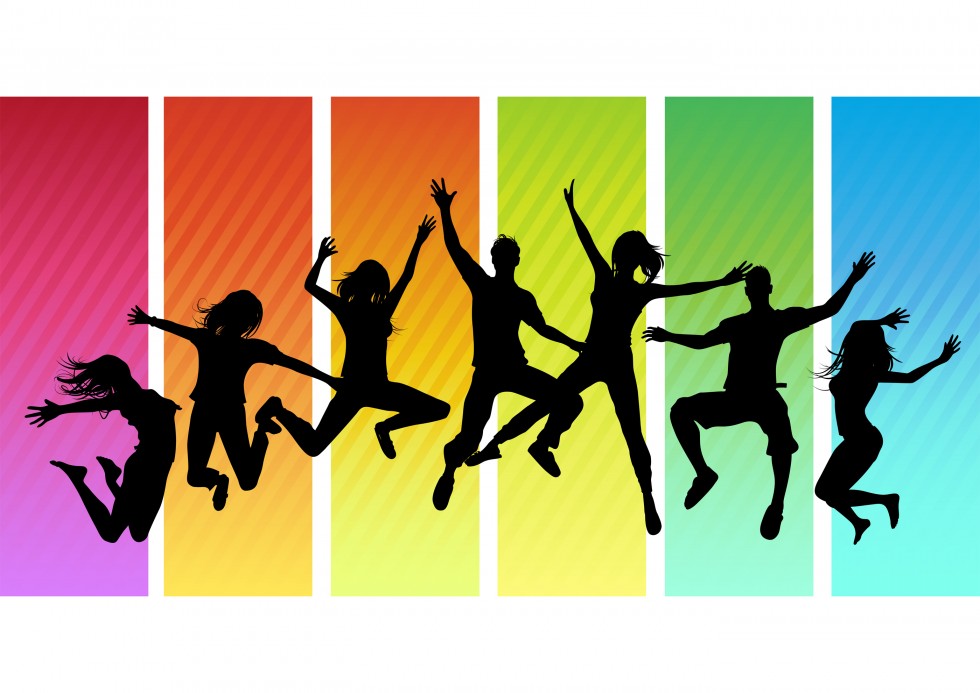 Занятия проводятся в понедельник, среду, пятницу  с 08.00 до 09.30, с 13.15 до 15.00Наш адрес: г.Невинномысск, ул.Менделеева, д.26 А, тел. 7-19-30